										8th  November 2016Children’s Christmas Shopping DayWe’re starting to get excited about Christmas!A quick reminder that the children will have their Christmas Shopping Day on Wednesday 7th December. They will have the opportunity to buy and wrap presents for their family (gifts will be 50p each).If you have any ‘as new’ gifts (suitable for men, ladies, girls, boys, toddlers/babies), wrapping paper, gift bags or gift tags please could you send them into school marked ‘Christmas Shop’.We have attached a Shopping List for you to complete with your child/ren (could you make sure each child has their own list). If possible, please include ages of any children on the list so we can make sure they get an appropriate gift! As we have a lot more children in school now, we have decided to limit the number of gifts per child to six initially. If there is time at the end of the day anyone who would like to buy further gifts can do so (we may not have time to wrap these extra gifts with your child).Please could you return completed list/s and money to school before Friday 18th November. This will help us make sure we have plenty of gifts of the right type so there will be lots to choose from.Thank you for your support.Whittingham PTA and Friends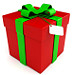 ____________’s
I would like to buy gifts for: Name								Age (children)1 ________________________________		____        2 ________________________________		____3 ________________________________		____4 ________________________________		____5 ________________________________		____6 ________________________________		____						Total (50p a gift)   £________  If there is time to buy more presents I have £________
extra to spend on gifts for: _______________________________________________________	    		    ______________________________________						     Total enclosed: £________